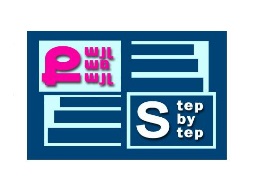 «Քայլառքայլ» բարեգործական հիմնադրամ«Նախադպրոցական հաստատությանման կավարժական աշխատողների մասնագիտական կարողությունների և հմտությունների զարգացման» ծրագիրՀԵՏԱԶՈՏԱԿԱՆ ԱՇԽԱՏԱՆՔԹեմա՝ Տարրական մաթեմատիկական պատկերացումների զարգացումը նախադպրոցական տարիքումԴաստիարակ՝ Քրիստինե Համլետի ՔերոբյանՄանկապարտեզ՝	«Մանկապարտեզ 51» ՀՈԱԿ2022թ.ԲՈՎԱՆԴԱԿՈՒԹՅՈՒՆՆԵՐԱԾՈՒԹՅՈՒՆ.................................................................................................3ԳԼՈՒԽ 1.ՏԱՐՐԱԿԱՆ ՄԱԹԵՄԱՏԻԿԱՅԻ ՄԱՍԻՆ ՏԵՍԱԿԱՆ ՈՒՍՈՒՄՆԱՍԻՐՈՒԹՅՈՒՆՆԵՐ Տարրական մաթեմատիկայի նշանակությունը նախադպրոցականի զարգացման գործընթացում…………………………………………………………………………………..5 Տարրական մաթեմատիկայի անցած ճանապարհը…………………………………............................................................6ԳԼՈՒԽ 2.ՓՈՐՁԱՐԱՐԱԿԱՆ ՀԵՏԱԶՈՏՈՒԹՅՈՒՆ 2.1. Հետազոտական աշխատանքի նպատակը, խնդիրները, ընթացքը……………………………………………………………………………………...……..82.2. Հետազոտական աշխատանքի արդյունքների վերլուծություն……………………...11ԵԶՐԱԿԱՑՈՒԹՅՈՒՆ…………………………………………………….………………………12ԳՐԱԿԱՆՈՒԹՅԱՆ ՑԱՆԿ………………………………………………………………………13ՆԵՐԱԾՈՒԹՅՈՒՆ     Նախադպրոցական տարիքը զգայական ինտենսիվ զարգացման շրջան է, առարկաների, երևույթների արտաքին հատկանիշների ու հարաբերությունների, տարածության, ժամանակի մեջ կողմնորոշվելու կատարելագործման շրջան:Մանկապարտեզի <<մաթեմատիկական տարրական պատկերացումների զարգացման>> պարապմունքների նպատակն է երեխաներին ծանոթացնել մտավոր գործունեության այնպիսի ձևերին, որոնք հետագայում կօգնեն հեշտությամբ ընկալելու և ձեռք բերելու գիտելիքներ ընդհանրապես և մաթեմատիկական գիտելիքնր՝ մասնավորապես:Նախադպրոցական երեխաների ներդաշնակ զարգացումը պահանջում է ընդունակությունների մշակում, որը կարելի է իրականացնել նրանց ինքնուրույնության և իմացական հետաքրքրությունները բարձրացնելու ճանապարհով: Այս հարցում խթանիչ դեր են խաղում մաթեմատիկական դիդակտիկ խաղերը: Որպեսզի խաղերը դառնան երեխաների ստեղծագործական ինքնաբացահայտման և տարրական մաթեմատիկական հասկացությունների յուրացման միջոց և կատարեն իրենց զարգացնող դերը, ես հրաժարվել եմ խաղի վերաբերյալ առ այսօր տիրող ստերեոտիպային պատկերացումից, այսինքն՝ փոխել եմ դաստիարակի դիրքորոշումը խաղը վարելու առումով: Ես խաղերում հանդես եմ գալիս խաղընկերոջ դերում: Ելնելով տարրական մաթեմատիկայի ծրագրի խնդիրներից՝ հավաքել, մշակել և ստեղծել եմ բազմաբովանդակ խաղեր: Օգտագործել եմ այնպիսի խաղային մեթոդներ, որոնք կհամապատասխանեն ժամանակակից երեխաների հնարավորություններին, կհետաքրքրեն նրանց, կօգնեն բացահայտելու նրանց անհատական առանձնահատկությունները: Այսպիսի խաղային մեթոդները կօգնեն երեխաներին սիրել մաթեմատիկան, կբացահայտեն առարկաներն <<հետազոտելու>>, վերլուծելու, համեմատելու ունակությունները:<<Տարրական մաթեմատիկական պատկերացումների զարգացումը նախադպրոցական տարիքում>> հետազոտական աշխատանքի ընթացքում ուսումնասիրել եմ  տեսություններ, տեսաբանների կարծիքներ, կազմել եմ խաղ-պարապմունքի պլան և իրականացրել եմ  ԽԻԿ  համակարգով և խաղային մեթոդներով միջին խմբում,  աշխատանքի  մեջ ներառված է մանկապարտեզի ղեկավարի, մեթոդիստի, մանկավարժների դիտարկումները, վերլուծությունները:ԳԼՈՒԽ 1.ՏԱՐՐԱԿԱՆ ՄԱԹԵՄԱՏԻԿԱՅԻ ՄԱՍԻՆ ՏԵՍԱԿԱՆ ՈՒՍՈՒՄՆԱՍԻՐՈՒԹՅՈՒՆՆԵՐ1.1. Տարրական մաթեմատիկայի նշանակությունը նախադպրոցականի զարգացման գործընթացում   Նախադպրոցական տարիքի երեխաների մաթեմատիկական գիտելիքները ուղղակիորեն կարևոր հիմք ունեն երեխայի մտավոր զարգացման հետ: Մաթեմատիկական գիտելիքների շնորհիվ երեխաները սովորում են վերլուծել, համեմատել, սինթեզել, հաշվարկային գործողություններ կատարել, տրամաբանորեն մտածել, առանձնացնել երկրաչափական ձևերը, անվանել դրանց առանձնահատկությունները, նավարկել տարածության մեջ: Նախադպրոցական տարիքի երեխաները զարգացնում են հիշողություն, ուշադրություն, մտածողություն: Մանկապարտեզում ստացած գիտելիքները երեխաներն օգտագործում են առօրյա կյանքում:   Տեխնիկական առաջընթացի պայմաններում մաթեմատիկական գիտելիքներն ու հմտությունները ներկայացնում են որպես ժամանակակից աշխարհում հետաքրքիր աշխատանք ունենալու հաստատուն երաշխիք:  Նախադպրոցական տարիքի երեխաների դաստիարակության համակարգում բացառիկ կարևորություն ունի տարրական մաթեմատիկական պատկերացումների ձևավորումը, որի ծրագիրն ապահովում է մաթեմատիկական պատկերացումների առավելագույն մատչելի ծավալ  և խթանում մտավոր զարգացման առաջընթացը:Մաթեմատիկայի ուսուցումը մանկապարտեզում երեխաների իմացական ընդունակությունների սիստեմատիկ, մտավոր զարգացմանը նպաստող գործընթաց է, որի ժամանակ երեխաներին հաղորդվում է գիտելիքների որոշակի համակարգ, սակայն ուսուցումը տարբերվում է դպրոցում անցկացվող ուսուցումից:  Կարևորը երեխաների ձեռք բերած մաթեմատիկական պատկերացումների վերջնական արդյունքն է:1.2.Տարրական մաթեմատիկայի անցած ճանապարհըԶարգացման երկար ճանապարհ է անցել նախադպրոցական երեխաների մեջ տարրական մաթեմատիկական հասկացությունների ձևավորման պատմությունը:18-19-րդ դդ. երեխաների մեջ թվի առարկայի մեծությունը, ձևի, տարածության և ժամանակի հասկացությունների ծանոթացման հարցերը տեղ գտան դասական առաջադիմական համակարգերում:Տարրական մաթեմատիկայի ուսուցումն ու մեթոդիկան բուռն զարգացրին Լ.Կ. Շլեգերը, Ե.Ի. Տիխիևան: Նրանք մշակեցին թվի ուսուցման, ժամանակի և տարածության մեջ կողմնորոշվելու վերաբերյալ պարապմունքներ: Նրանց առաջարկած մեթոդների (հետազոտական, լաբորատոր, իլյուստրատիվ, դիտողական) հիմքում ընկած էր թվերի ուսուցման սկզբունքը: Տարրական մաթեմատիկայի զարգացման պատմության մեջ մեծ դեր ունի Ա.Մ. Լեուշինան, ով դրեց մաթեմատիկական ժամանակակից դիդակտիկական համակարգի հիմքը, մշակելով  3-6 տարեկան երեխաների հետ տարվող աշխատանքային ծրագիր:Ա.Մ. Լեուշինայի շնորհիվ մեթոդիկան ստացավ տեսական, գիտական և հոգեբանամանկավարժական հիմնավորում:Մաթեմատիկայի մասին հայտնիներն ասել են.Մաթեմատիկան պետք է սիրել թեկուզ նրա համար, որ կարգի է բերում մեր միտքը:Մ.Վ. ԼոմոնոսովՅուրաքանչյուր բնական գիտություն պարունակում է այնքան ճշմարտություն, որքան նրանում մաթեմատիկա կա:Է.ԿանտՄաթեմատիկան թագուհին է բոլոր գիտությունների:Կ.ԳաուսՀաճախ են ասում, որ թվերն են կառավարում աշխարհը: Կասկած չկա գոնե այն բանում, որ թվերը ցույց են տալիս, թե այն ինչպես է կառավարվում:Յ.ԳյոթեՄաթեմատիկայի առարկան այն աստիճանի լուրջ է, որ օգտակար է այն առավել ևս հետաքրքրաշարժ դարձնելու առիթը բաց չթողնել:Բ.ՊասկալԳԼՈՒԽ 2.ՓՈՐՁԱՐԱՐԱԿԱՆ ՀԵՏԱԶՈՏՈՒԹՅՈՒՆ2.1.Խաղ-պարապմունք:Հետազոտական աշխատանքի նպատակը, խնդիրները, ընթացքը:2.2.Հետազոտական աշխատանքի արդյունքների վերլուծությունԱյս պարապմունքը զարգացրեց երեխաների համեմատելու, տարբերելու, ընդհանրացնելու կարողությունները, ամրապնդվեց <<ներս>>, <<դուրս>> հասկացությունները:Պարապմունքի ընթացքում երեխաները ազատ և անկաշկանդ պատասխանեցին դաստիարակի հարցերին, խմբում տիրում էր կառավարելի աշխուժություն:Դաստիարակի խոսքը հստակ էր և հասկանալի երեխաների համար, ակտիվ էին բոլոր երեխաները:Օգտագործված խաղային մեթոդները համապատասխանում էին երեխաների հնարավորություններին, հետաքրքիր էին, օգնեցին բացահայտելու նրանց անհատական առանձնահատկությունները, շրջապատի հետ հաղորդակցման հմտությունները:ԵԶՐԱԿԱՑՈՒԹՅՈՒՆ	Այսպիսով, հետազոտության ընթացքում իրականացրած ուսումնասիրությունների և փորձարարական արդյունքների հիման վրա հանգել եմ հետևյալ եզրակացությանը՝ երեխաների մեջ տարրական մաթեմատիկական հասկացություններ մշակելու և զարգացնելու ամենաարդյունավետ ձևը դա խաղն է:	Խաղերում ստեղծված էին այնպիսի իրավիճակներ, որոնք երեխաներին մղում էին փոխօգնության, աշխատանքի արդյունքը համատեղ քննարկելուն, դրական հույզերի առաջացմանն ու զարգացմանը: Ինչ խոսք, որ այս ձևով խաղալու ընթացքում երեխան էլ իր սեփական փորձը, վերաբերմունքը, հմտությունները և սովորելու ոճն է բերում խաղի մեջ և դառնում նրա ոչ թե պասիվ, այլ ակտիվ մասնակիցն ու կատարողը:	Նկարագրված խաղերը կարող են անցկացվել և՛ որպես առանձին մաթեմատիկական խաղ-պարապմունքներ, և՛ ազատ ժամերին որպես խաղ-զվարճալիքներ, ինչպես խմբասենյակում, այնպես էլ բակում:	Վստահ եմ, որ այս խաղերը, որտեղ մեծահասակը ուղղակի խաղում է երեխաների հետ և տվյալ պահին կյանքին նայում է երեխայի աչքերով, կօգնի երեխաներին հաղթահարելու մաթեմատիկայի նախնական, տարրական հասկացությունների այբուբենի յուրացումը:ԳՐԱԿԱՆՈՒԹՅԱՆ  ՑԱՆԿ<<Մանկապարտեզի միջին խմբի (4-5 տարեկանների) համալիր ծրագիր>>, Երևան 2011, 81 էջԱ.Մ.Դալլաքյան,Ս.Ա.Մարության<<Նախադպրոցական մանկավարժություն>>,Երևան 2008, 66,67 էջ<<Ուսումնական ձեռնարկ մանկապարտեզի համար>> Հ.Միտոյան, Լ.Սմբատյան, Երևան 2010, 181 էջ<<Խաղալով սովորենք մաթեմատիկա>> ուսումնական ձեռնարկ, Հ.Ս.Հարությունյան, Երևան 2003, 30 էջ<<Տարրական մաթեմատիկական պատկերացումների զարգացումը մանկապարտեզում>>, Երևան 1980 <<Լույս>> հրատարակչություն,9 էջ<<Մաթեմատիկայի պարապմունքները մանկապարտեզում>> Ուսումնամեթոդական ձեռնարկ, Երևան 2016 <<Զանգակ>> հրատարակչություն:ԱռարկաԽումբԹեմաՏևողությունՏարրական մաթեմատիկական պատկերացումներՄիջինՀամեմատում, ընդհանրացում,վերլուծություն25 րոպեՊարապմունքինպատակըԱմրապնդել ուղիղ և հետընթաց հաշիվ 3-ի սահմանում:Խորացնել տարբեր, նույն չափեր և երկարություն ունեցող առարկաները համեմատելու, տարբերելու և խմբավորելու կարողությունը:Ամրապնդել <<դուրս>>, <<ներս>> տարածական հասկացությունները:Զարգացնել ինքնամփոփ երեխաների հաղորդակցման կարողությունըԱմրապնդել ուղիղ և հետընթաց հաշիվ 3-ի սահմանում:Խորացնել տարբեր, նույն չափեր և երկարություն ունեցող առարկաները համեմատելու, տարբերելու և խմբավորելու կարողությունը:Ամրապնդել <<դուրս>>, <<ներս>> տարածական հասկացությունները:Զարգացնել ինքնամփոփ երեխաների հաղորդակցման կարողությունըԱմրապնդել ուղիղ և հետընթաց հաշիվ 3-ի սահմանում:Խորացնել տարբեր, նույն չափեր և երկարություն ունեցող առարկաները համեմատելու, տարբերելու և խմբավորելու կարողությունը:Ամրապնդել <<դուրս>>, <<ներս>> տարածական հասկացությունները:Զարգացնել ինքնամփոփ երեխաների հաղորդակցման կարողությունըԱնհրաժեշտ պարագաներԹվանշաններով և շրջանիկներով քարտեր, խաղալիք կենդանիներ, պարաններ, մեծ և փոքր շրջաններ, հեքիաթի բովանդակությունը վեր հանող նկարներ, տարբեր գույնի և մեծության կծիկներ, <<Ճամփորդները>> հեքիաթը բնութագրող նկարաշար: Թվանշաններով և շրջանիկներով քարտեր, խաղալիք կենդանիներ, պարաններ, մեծ և փոքր շրջաններ, հեքիաթի բովանդակությունը վեր հանող նկարներ, տարբեր գույնի և մեծության կծիկներ, <<Ճամփորդները>> հեքիաթը բնութագրող նկարաշար: Թվանշաններով և շրջանիկներով քարտեր, խաղալիք կենդանիներ, պարաններ, մեծ և փոքր շրջաններ, հեքիաթի բովանդակությունը վեր հանող նկարներ, տարբեր գույնի և մեծության կծիկներ, <<Ճամփորդները>> հեքիաթը բնութագրող նկարաշար: Մեթոդներ<<Մտագրոհ>>, խաղային, մեծ խմբով, փոքր խմբերով<<Մտագրոհ>>, խաղային, մեծ խմբով, փոքր խմբերով<<Մտագրոհ>>, խաղային, մեծ խմբով, փոքր խմբերովԸնթացքըԸնթացքըԸնթացքըԸնթացքըԽթանման փուլՀարց-առաջադրանքների և ցուցադրված նկարների օգնությամբ երեխաների  հետ վերհիշել Հ.Թումանյանի <<Ճամփորդները>> հեքիաթի հերոսներին: Հարցեր երեխաներին.-Քանի՞ կենդանի կա հեքիաթում՝ աքլոր, շուն, աղվես (ընդամենը 3 կենդանի):-Նրանցից ո՞վ առաջինը որոշեց ճամփորդել (աքլորը): Հետո ո՞վ միացավ (շունը):-Քանի՞ կենդանի միացավ նրանց (1՝աղվես):-Քանի՞ ճամփորդ եղան (3 ճամփորդ):-Սկզբում քանի՞սը հեռացավ (1-ը ՝ աղվեսը), քանի՞սը մնաց՝ 2-ը:-Տուն վերադառնալիս ո՞վ առաջինը հեռացավ (աքլորը), քանի՞կենդանի մնաց բակում (1՝ շունը):Յուրաքանչյուր անգամ հանձնարարել ցույց տալ համապատասխան թվանշանը և առաջարկել հաշվել ուղիղ և հետընթաց  հաշվով (1,2,3-3,2,1)Հարց-առաջադրանքների և ցուցադրված նկարների օգնությամբ երեխաների  հետ վերհիշել Հ.Թումանյանի <<Ճամփորդները>> հեքիաթի հերոսներին: Հարցեր երեխաներին.-Քանի՞ կենդանի կա հեքիաթում՝ աքլոր, շուն, աղվես (ընդամենը 3 կենդանի):-Նրանցից ո՞վ առաջինը որոշեց ճամփորդել (աքլորը): Հետո ո՞վ միացավ (շունը):-Քանի՞ կենդանի միացավ նրանց (1՝աղվես):-Քանի՞ ճամփորդ եղան (3 ճամփորդ):-Սկզբում քանի՞սը հեռացավ (1-ը ՝ աղվեսը), քանի՞սը մնաց՝ 2-ը:-Տուն վերադառնալիս ո՞վ առաջինը հեռացավ (աքլորը), քանի՞կենդանի մնաց բակում (1՝ շունը):Յուրաքանչյուր անգամ հանձնարարել ցույց տալ համապատասխան թվանշանը և առաջարկել հաշվել ուղիղ և հետընթաց  հաշվով (1,2,3-3,2,1)Հարց-առաջադրանքների և ցուցադրված նկարների օգնությամբ երեխաների  հետ վերհիշել Հ.Թումանյանի <<Ճամփորդները>> հեքիաթի հերոսներին: Հարցեր երեխաներին.-Քանի՞ կենդանի կա հեքիաթում՝ աքլոր, շուն, աղվես (ընդամենը 3 կենդանի):-Նրանցից ո՞վ առաջինը որոշեց ճամփորդել (աքլորը): Հետո ո՞վ միացավ (շունը):-Քանի՞ կենդանի միացավ նրանց (1՝աղվես):-Քանի՞ ճամփորդ եղան (3 ճամփորդ):-Սկզբում քանի՞սը հեռացավ (1-ը ՝ աղվեսը), քանի՞սը մնաց՝ 2-ը:-Տուն վերադառնալիս ո՞վ առաջինը հեռացավ (աքլորը), քանի՞կենդանի մնաց բակում (1՝ շունը):Յուրաքանչյուր անգամ հանձնարարել ցույց տալ համապատասխան թվանշանը և առաջարկել հաշվել ուղիղ և հետընթաց  հաշվով (1,2,3-3,2,1)Իմաստի ընկալման փուլԽաղային իրավիճակ:Խաղ <<Գտե՛ք ձագուկին>>Երեխաների առջև դնելով ընտանի կենդանիների և նրանց ձագուկների խաղալիքները (կով-հորթ, կատու-փիսիկ, խոզ-խոճկոր):Առաջարկել համեմատել և ասել մայրիկների և ձագուկների համեմատական մեծությունները՝ ընդհանրացնելով՝ մայրիկները մեծ են, ձագուկները՝ փոքր:Ցույց տալով զարդարված ուղղանկյունաձև արկղիկը, որը երկու կողմից ունի ձեռքերի համար բացվածքներ, խնդրել, որ երեխաները մեջը դնեն նախ մեծ կենդանիներին՝ մայրիկներին, ապա՝ փոքրերին՝ ձագուկներին: Թափահարելով տուփը՝ առաջարկել երեխաներից մեկին ձեռքերը մտցնել տուփի մեջ և շոշափելով գտնել մեծ մայրիկին, չհանելով տուփից՝ ասել.-Ես գտա մայրիկին (կամ ձագուկին):Այսպես տուփից հանելով բոլոր կենդանիներին՝ կազմել երկու շարք՝ փոքրերի և մեծերի:Տալ հարցեր-Մայրիկները քանի՞սն են (3):-Ձագուկները քանի՞սն են (նույնպես 3)-Մայրիկներն էլ, ձագուկներն էլ քանակով հավասար են:-Քանի՞ մեծ շրջան կառանձնացնենք մայրիկների համար (3), իսկ քանի՞ շրջան ձագուկների համար (3):Առաջարկել յուրաքանչյուր առաջադրանքից հետո առանձնացնել համապատասխան թվանշանը:Խաղային իրավիճակ:Խաղ <<Գնդիկ Բոքոնիկը>>Գնդիկ Բոքոնիկը ցույց տալով թելի երկու մեծ և փոքր կծիկները, հարցնում է.<<Ի՞նչ գույնի են կծիկները: Ի՞նչ կարելի է ասել կծիկների մեծության մասին>>: Առաջարկել երեխաներին գնալ կծիկների հետևից: Մեծ կծիկի հետևից գնալով՝ երեխաները մտնում են խաղալիքների անկյունը:-Ինչպիսի՞ խաղալիքներ եք տեսնում: Ո՞ր խաղալիքներն են շատ, ո՞ր խաղալիքն է մեկ հատ: Փոքր կծիկի հետևից գնալով՝ երեխաները մոտենում են (դաստիարակի հայեցողությամբ) և պատասխանում նմանօրինակ հարցերին:Առաջարկել քանդել կծիկները և ըստ երկարության համեմատել թելերը:-Գտե՛ք և ցույց տվեք երկար կամ կարճ թելը:-Ի՞նչ կարելի է ասել կարմիր (կապույտ) թելի երկարության մասին:Համեմատության արդյունքն ասել <<երկար>>, <<կարճ>> բառերով:Հանձնարարել թելերը կծկել: Ամփոփել երեխաների պատասխանները՝ ասելով:-Երկար թելով կարելի է կծկել մեծ կծիկ, իսկ կարճով՝ փոքր կծիկ:Ցույց տալ:Խաղային իրավիճակ:Խաղ <<Գտե՛ք ձագուկին>>Երեխաների առջև դնելով ընտանի կենդանիների և նրանց ձագուկների խաղալիքները (կով-հորթ, կատու-փիսիկ, խոզ-խոճկոր):Առաջարկել համեմատել և ասել մայրիկների և ձագուկների համեմատական մեծությունները՝ ընդհանրացնելով՝ մայրիկները մեծ են, ձագուկները՝ փոքր:Ցույց տալով զարդարված ուղղանկյունաձև արկղիկը, որը երկու կողմից ունի ձեռքերի համար բացվածքներ, խնդրել, որ երեխաները մեջը դնեն նախ մեծ կենդանիներին՝ մայրիկներին, ապա՝ փոքրերին՝ ձագուկներին: Թափահարելով տուփը՝ առաջարկել երեխաներից մեկին ձեռքերը մտցնել տուփի մեջ և շոշափելով գտնել մեծ մայրիկին, չհանելով տուփից՝ ասել.-Ես գտա մայրիկին (կամ ձագուկին):Այսպես տուփից հանելով բոլոր կենդանիներին՝ կազմել երկու շարք՝ փոքրերի և մեծերի:Տալ հարցեր-Մայրիկները քանի՞սն են (3):-Ձագուկները քանի՞սն են (նույնպես 3)-Մայրիկներն էլ, ձագուկներն էլ քանակով հավասար են:-Քանի՞ մեծ շրջան կառանձնացնենք մայրիկների համար (3), իսկ քանի՞ շրջան ձագուկների համար (3):Առաջարկել յուրաքանչյուր առաջադրանքից հետո առանձնացնել համապատասխան թվանշանը:Խաղային իրավիճակ:Խաղ <<Գնդիկ Բոքոնիկը>>Գնդիկ Բոքոնիկը ցույց տալով թելի երկու մեծ և փոքր կծիկները, հարցնում է.<<Ի՞նչ գույնի են կծիկները: Ի՞նչ կարելի է ասել կծիկների մեծության մասին>>: Առաջարկել երեխաներին գնալ կծիկների հետևից: Մեծ կծիկի հետևից գնալով՝ երեխաները մտնում են խաղալիքների անկյունը:-Ինչպիսի՞ խաղալիքներ եք տեսնում: Ո՞ր խաղալիքներն են շատ, ո՞ր խաղալիքն է մեկ հատ: Փոքր կծիկի հետևից գնալով՝ երեխաները մոտենում են (դաստիարակի հայեցողությամբ) և պատասխանում նմանօրինակ հարցերին:Առաջարկել քանդել կծիկները և ըստ երկարության համեմատել թելերը:-Գտե՛ք և ցույց տվեք երկար կամ կարճ թելը:-Ի՞նչ կարելի է ասել կարմիր (կապույտ) թելի երկարության մասին:Համեմատության արդյունքն ասել <<երկար>>, <<կարճ>> բառերով:Հանձնարարել թելերը կծկել: Ամփոփել երեխաների պատասխանները՝ ասելով:-Երկար թելով կարելի է կծկել մեծ կծիկ, իսկ կարճով՝ փոքր կծիկ:Ցույց տալ:Խաղային իրավիճակ:Խաղ <<Գտե՛ք ձագուկին>>Երեխաների առջև դնելով ընտանի կենդանիների և նրանց ձագուկների խաղալիքները (կով-հորթ, կատու-փիսիկ, խոզ-խոճկոր):Առաջարկել համեմատել և ասել մայրիկների և ձագուկների համեմատական մեծությունները՝ ընդհանրացնելով՝ մայրիկները մեծ են, ձագուկները՝ փոքր:Ցույց տալով զարդարված ուղղանկյունաձև արկղիկը, որը երկու կողմից ունի ձեռքերի համար բացվածքներ, խնդրել, որ երեխաները մեջը դնեն նախ մեծ կենդանիներին՝ մայրիկներին, ապա՝ փոքրերին՝ ձագուկներին: Թափահարելով տուփը՝ առաջարկել երեխաներից մեկին ձեռքերը մտցնել տուփի մեջ և շոշափելով գտնել մեծ մայրիկին, չհանելով տուփից՝ ասել.-Ես գտա մայրիկին (կամ ձագուկին):Այսպես տուփից հանելով բոլոր կենդանիներին՝ կազմել երկու շարք՝ փոքրերի և մեծերի:Տալ հարցեր-Մայրիկները քանի՞սն են (3):-Ձագուկները քանի՞սն են (նույնպես 3)-Մայրիկներն էլ, ձագուկներն էլ քանակով հավասար են:-Քանի՞ մեծ շրջան կառանձնացնենք մայրիկների համար (3), իսկ քանի՞ շրջան ձագուկների համար (3):Առաջարկել յուրաքանչյուր առաջադրանքից հետո առանձնացնել համապատասխան թվանշանը:Խաղային իրավիճակ:Խաղ <<Գնդիկ Բոքոնիկը>>Գնդիկ Բոքոնիկը ցույց տալով թելի երկու մեծ և փոքր կծիկները, հարցնում է.<<Ի՞նչ գույնի են կծիկները: Ի՞նչ կարելի է ասել կծիկների մեծության մասին>>: Առաջարկել երեխաներին գնալ կծիկների հետևից: Մեծ կծիկի հետևից գնալով՝ երեխաները մտնում են խաղալիքների անկյունը:-Ինչպիսի՞ խաղալիքներ եք տեսնում: Ո՞ր խաղալիքներն են շատ, ո՞ր խաղալիքն է մեկ հատ: Փոքր կծիկի հետևից գնալով՝ երեխաները մոտենում են (դաստիարակի հայեցողությամբ) և պատասխանում նմանօրինակ հարցերին:Առաջարկել քանդել կծիկները և ըստ երկարության համեմատել թելերը:-Գտե՛ք և ցույց տվեք երկար կամ կարճ թելը:-Ի՞նչ կարելի է ասել կարմիր (կապույտ) թելի երկարության մասին:Համեմատության արդյունքն ասել <<երկար>>, <<կարճ>> բառերով:Հանձնարարել թելերը կծկել: Ամփոփել երեխաների պատասխանները՝ ասելով:-Երկար թելով կարելի է կծկել մեծ կծիկ, իսկ կարճով՝ փոքր կծիկ:Ցույց տալ:ՖիզկուլտդադարԵրեխաները կատարում են դաստիարակի առաջարկած շարժումները:Երեք արջուկները գնում են տուն- երեխաները քայլում են՝ կողքից կողք ընկնելով:Հայրը ամենամեծն է – բարձրացնում են ձեռքերը գլխից վեր:Մայրը փոքր է հայրիկից- ձեռքերը ուղղում են կրծքավանդակի դիմաց:Իսկ քոթոթը ամենափոքրն է- կքանստում են:Խաղային իրավիճակ: <<Խաղ պարաններով>>:Պարանը շրջանաձև դնելով հատակին, առաջարկել խմբի բոլոր աղջիկներին կանգնել շրջանի մեջ (ներսում):Պարզել, թե որտեղ են աղջիկները, և ովքեր մնացին շրջանից դուրս (տղաները):Առաջարկել երեխաներին փոխել իրենց տեղերը:Երեխաները կատարում են դաստիարակի առաջարկած շարժումները:Երեք արջուկները գնում են տուն- երեխաները քայլում են՝ կողքից կողք ընկնելով:Հայրը ամենամեծն է – բարձրացնում են ձեռքերը գլխից վեր:Մայրը փոքր է հայրիկից- ձեռքերը ուղղում են կրծքավանդակի դիմաց:Իսկ քոթոթը ամենափոքրն է- կքանստում են:Խաղային իրավիճակ: <<Խաղ պարաններով>>:Պարանը շրջանաձև դնելով հատակին, առաջարկել խմբի բոլոր աղջիկներին կանգնել շրջանի մեջ (ներսում):Պարզել, թե որտեղ են աղջիկները, և ովքեր մնացին շրջանից դուրս (տղաները):Առաջարկել երեխաներին փոխել իրենց տեղերը:Երեխաները կատարում են դաստիարակի առաջարկած շարժումները:Երեք արջուկները գնում են տուն- երեխաները քայլում են՝ կողքից կողք ընկնելով:Հայրը ամենամեծն է – բարձրացնում են ձեռքերը գլխից վեր:Մայրը փոքր է հայրիկից- ձեռքերը ուղղում են կրծքավանդակի դիմաց:Իսկ քոթոթը ամենափոքրն է- կքանստում են:Խաղային իրավիճակ: <<Խաղ պարաններով>>:Պարանը շրջանաձև դնելով հատակին, առաջարկել խմբի բոլոր աղջիկներին կանգնել շրջանի մեջ (ներսում):Պարզել, թե որտեղ են աղջիկները, և ովքեր մնացին շրջանից դուրս (տղաները):Առաջարկել երեխաներին փոխել իրենց տեղերը:Կշռադատման փուլՀարցեր բոլորինԻ՞նչ աշխատանքներ կատարեցինք այսօր, հերթականությամբ քննարկել քայլերը:Ի՞նչը ամենից շատ դուր եկավ կատարած աշխատանքներից:Ի՞նչն էր ձեզ համար դժվար:Հարցեր բոլորինԻ՞նչ աշխատանքներ կատարեցինք այսօր, հերթականությամբ քննարկել քայլերը:Ի՞նչը ամենից շատ դուր եկավ կատարած աշխատանքներից:Ի՞նչն էր ձեզ համար դժվար:Հարցեր բոլորինԻ՞նչ աշխատանքներ կատարեցինք այսօր, հերթականությամբ քննարկել քայլերը:Ի՞նչը ամենից շատ դուր եկավ կատարած աշխատանքներից:Ի՞նչն էր ձեզ համար դժվար: